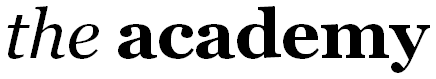 REGISTRATION FORMPUPIL’S DETAILS	*please provide a current email address so that we can send you our Academy Newsletters and any relevant consent material for the AcademyPREVIOUS PERFORMANCE EXPERIENCE/TRAININGMEDICAL DETAILSEMERGENCY CONTACT DETAILSPHOTO CONSENT  Occasionally, classes and performances at The Academy may be photographed for advertising and publicity purposes.  This may include photographs for Newspapers or Websites.  Please indicate below if you DO NOT give your consent for your child’s image to be used in this way.FIRST NAMELAST NAMEDATE 0F BIRTHDD/MM/YYYY                                    MALE / FEMALEADDRESSTEL NO.                                          MOBILE NO.EMAIL*Please list any previous performance experience / performing arts training that is relevant to your studyPlease list any previous qualifications gained in the performing arts such as vocal / instrumental / acting exams passedANY KNOWN ALLERGIES/MEDICAL CONDITIONS (Asthma, Diabetes, Medicine or Food allergy)ANY DISABILITY OR LEARNING DIFFICULTY (Dyslexia, ADHD)IN CASE OF EMERGENCYPLEASE CONTACTDAYTIME TEL NO.EVENING TEL NO.DECLARATION:  TO BE COMPLETED BY PARENT OR GUARDIAN ONLYI confirm that the information given above is true and I consider the child named is fit to participate in all activities at The Academy.  I agree to him/her receiving emergency medical treatment as considered necessary by the medical authorities present.  I attach a passport photograph of my child with his/her name clearly printed on the back.  I undertake to inform the staff of The Academy of any changes to the above information as soon as it occurs.I also understand that the completion of this form constitutes a written contract between myself and The Academy and that I must give a whole month’s notice in writing or 4 week’s fees in lieu if I wish to discontinue my child’s tuition at the Academy.  I have read, and I understand and agree to abide by The Academy’s terms and conditions, which have been provided to me.  I also understand they can be accessed at  http://www.joycemarshallacademy.co.uk/terms.htmlCHILD’S NAMESIGNED                                                                           DATE